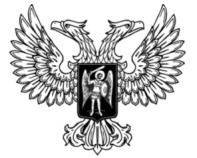 ДонецкАЯ НароднАЯ РеспубликАЗАКОНО ВНЕСЕНИИ ИЗМЕНЕНИЙ В ЗАКОН
ДОНЕЦКОЙ НАРОДНОЙ РЕСПУБЛИКИ
«О ГОСУДАРСТВЕННОМ РЕГУЛИРОВАНИИ В СФЕРЕ ДОБЫЧИ
(ПЕРЕРАБОТКИ) И ИСПОЛЬЗОВАНИЯ УГЛЯ (ГОРЮЧИХ СЛАНЦЕВ),
ОБ ОСОБЕННОСТЯХ СОЦИАЛЬНОЙ ЗАЩИТЫ РАБОТНИКОВ
ГОРНЫХ ПРЕДПРИЯТИЙ»
Принят Постановлением Народного Совета 12 августа 2022 годаСтатья 1Внести в Закон Донецкой Народной Республики от 12 июня 2015 года
№ 57-IНС «О государственном регулировании в сфере добычи (переработки) и использования угля (горючих сланцев), об особенностях социальной защиты работников горных предприятий» (опубликован на официальном сайте Народного Совета Донецкой Народной Республики 13 июля 2015 года) следующие изменения:1) пункт 14 части 1 статьи 1 изложить в следующей редакции:«14) социальные обязательства – обязательства государства и (или) горного предприятия государственной формы собственности перед работниками, уволенными в связи с ликвидацией (закрытием) горного предприятия, сокращением численности или штата работников этих предприятий в период реструктуризации угольной промышленности, и другими категориями лиц (членами семей погибших (умерших) работников горных предприятий, пенсионерами и инвалидами, работавшими на этих предприятиях), а также перед работниками (в том числе работающими пенсионерами), пенсионерами, вдовами (вдовцами), нетрудоспособными членами семьи умерших пенсионеров, членами семьи (вдовами, вдовцами и нетрудоспособными лицами) погибших на производстве (умерших от профессионального заболевания) работников, инвалидов (вследствие трудового увечья или профессионального заболевания, общего заболевания) горных предприятий, не прекративших работу по основному виду производственной деятельности, в части обеспечения социальных гарантий, предусмотренных настоящим Законом и другими нормативными правовыми актами Донецкой Народной Республики;»;2) статью 3 дополнить частью 3 следующего содержания:«3. Действие статьи 221 настоящего Закона распространяется на обособленные структурные подразделения, включая шахты, ликвидируемые шахты, шахты, имеющие проекты по ликвидации, водоотливные комплексы, входящие в структуру организации, осуществляющей консервацию, реструктуризацию и ликвидацию горных предприятий.»;3) статью 20 изложить в следующей редакции:«Статья 20. Осуществление мер по выполнению социальных обязательств перед работниками горных предприятий, не прекративших работу по основному виду производственной деятельности, и других льготных категорий лиц1. Осуществление мер по выполнению социальных обязательств в виде обеспечения твердым топливом (углем) для бытовых нужд перед работниками (в том числе работающими пенсионерами) горных предприятий государственной формы собственности, не прекративших работу по основному виду производственной деятельности, реализуется в соответствии с законодательством, отраслевыми соглашениями и коллективными договорами за счет средств этих предприятий.2. Нормы выдачи твердого топлива (угля) для бытовых нужд не могут быть меньше норм, определенных Правительством Донецкой Народной Республики. Указанные социальные обязательства реализуются в отношении работников (в том числе работающих пенсионеров) горных предприятий государственной формы собственности, не прекративших работу по основному виду производственной деятельности, проживающих в домах с печным отоплением и (или) в домах, кухни которых оборудованы очагами на твердом топливе (угле) для бытовых нужд.3. Право на предоставление компенсационных выплат на приобретение  твердого топлива (угля) для бытовых нужд имеют следующие льготные категории лиц горных предприятий государственной формы собственности, не прекративших работу по основному виду производственной деятельности, проживающих в домах с печным отоплением и (или) в домах, кухни которых оборудованы очагами на твердом топливе (угле) для бытовых нужд: 1) неработающие пенсионеры, которые отработали на горных предприятиях: а) на подземных работах – не менее 10 лет для мужчин и не менее 7 лет и 6 месяцев для женщин;б) на работах, связанных с подземными условиями, – не менее 15 лет для мужчин и не менее 12 лет и 6 месяцев для женщин; в) на работах в цехах (участках), технических единицах, филиалах, структурных подразделений горных предприятий, не связанных с подземными условиями, если они пользовались правом на получение твердого топлива (угля) для бытовых нужд до выхода на пенсию, – не менее 20 лет для мужчин и не менее 15 лет для женщин;г) на работах технологической линии на поверхности действующих или строящихся (восстанавливаемых) шахт, в разрезах, обогатительных и (или) брикетных фабриках, если они пользовались правом на получение твердого топлива (угля) для бытовых нужд до выхода на пенсию, – не менее 20 лет для мужчин и не менее 15 лет для женщин;2) вдовы (вдовцы), нетрудоспособные члены семьи умерших пенсионеров, пенсии которым были назначены в связи с работой на горных предприятиях, получающие пенсию в связи с потерей кормильца, если такие пенсионеры при жизни получали твердое топливо (уголь) для бытовых нужд;3) пенсионеры, которые отработали на горных предприятиях иных форм собственности (кроме горных предприятий государственной формы собственности), прекративших работу по основному виду деятельности, которые отработали на горных предприятиях государственной формы собственности:а) на подземных работах – не менее 10 лет для мужчин и не менее 7 лет и 6 месяцев для женщин;б) на работах, связанных с подземными условиями, – не менее 15 лет для мужчин и не менее 12 лет и 6 месяцев для женщин; в) на работах технологической линии на поверхности действующих или строящихся (восстанавливаемых) шахт, в разрезах, обогатительных и (или) брикетных фабриках – не менее 20 лет для мужчин и не менее 15 лет для женщин;4) вдовы (вдовцы), нетрудоспособные члены семьи умерших пенсионеров, отработавших на горных предприятиях иных форм собственности (кроме горных предприятий государственной формы собственности), прекративших работу по основному виду деятельности, пенсии которым были назначены в связи с работой на этих предприятиях и которые отработали на горных предприятиях государственной формы собственности:а) на подземных работах – не менее 10 лет для мужчин и не менее 7 лет и 6 месяцев для женщин;б) на работах, связанных с подземными условиями, – не менее 15 лет для мужчин и не менее 12 лет и 6 месяцев для женщин; в) на работах технологической линии на поверхности действующих или строящихся (восстанавливаемых) шахт, в разрезах, обогатительных и (или) брикетных фабриках – не менее 20 лет для мужчин и не менее 15 лет для женщин;5) члены семьи (вдовы, вдовцы и нетрудоспособные лица) погибших на производстве (умерших от профессионального заболевания) работников горных предприятий, если указанные лица получают пенсию в связи с потерей кормильца;6) инвалиды (вследствие трудового увечья или профессионального заболевания, общего заболевания), если они пользовались правом на получение твердого топлива (угля) для бытовых нужд до наступления инвалидности. Инвалиды (вследствие трудового увечья или профессионального заболевания, общего заболевания) пользуются указанным правом и в случаях, когда основание на получение твердого топлива (угля) для бытовых нужд у них возникло после увольнения с горного предприятия.Порядок предоставления компенсационных выплат на приобретение твердого топлива (угля) для бытовых нужд лицам, указанным в настоящей части, определяется Главой Донецкой Народной Республики.4. Осуществление мер по выполнению социальных обязательств перед  работниками, пенсионерами (иной льготной категорией лиц) горных предприятий иных форм собственности (кроме горных предприятий государственной формы собственности), не прекративших работу по основному виду производственной деятельности, реализуется такими предприятиями в виде обеспечения твердым топливом (углем) для бытовых нужд, нормы выдачи которого не могут быть меньше норм, определенных Правительством Донецкой Народной Республики. Указанные социальные обязательства реализуются в отношении льготных категорий лиц, проживающих в домах с печным отоплением и (или) в домах, кухни которых оборудованы очагами на твердом топливе (угле) для бытовых нужд. К таким льготным категориям лиц относятся: 1) работники горных предприятий;2) пенсионеры, которые отработали на горных предприятиях: а) на подземных работах – не менее 10 лет для мужчин и не менее 7 лет и 6 месяцев для женщин;б) на работах, связанных с подземными условиями, – не менее 15 лет для мужчин и не менее 12 лет и 6 месяцев для женщин; в) на работах технологической линии на поверхности действующих или строящихся (восстанавливаемых) шахт, в разрезах, обогатительных и (или) брикетных фабриках – не менее 20 лет для мужчин и не менее 15 лет для женщин;3) инвалиды (вследствие трудового увечья или профессионального заболевания, общего заболевания), если они пользовались правом на получение твердого топлива (угля) для бытовых нужд до наступления инвалидности. Инвалиды (вследствие трудового увечья или профессионального заболевания, общего заболевания) пользуются указанным правом и в случаях, когда основание на получение твердого топлива (угля) для бытовых нужд у них возникло после увольнения с горного предприятия в порядке, установленном коллективным договором;4) члены семьи (вдовы, вдовцы и нетрудоспособные лица) погибших на производстве (умерших от профессионального заболевания) работников горных предприятий, если указанные лица получают пенсию в связи с потерей кормильца;5) вдовы (вдовцы), нетрудоспособные члены семьи умерших пенсионеров, пенсии которым были назначены в связи с работой на горных предприятиях, получающие пенсию в связи с потерей кормильца, если такие пенсионеры при жизни получали твердое топливо (уголь) для бытовых нужд.5. В случае предоставления компенсационных выплат на приобретение твердого топлива (угля) для бытовых нужд, твердое топливо (уголь) для бытовых нужд не предоставляется.»;4) в статье 22¹:а) наименование изложить в следующей редакции:«Статья 221. Компенсационные выплаты на приобретение твердого топлива (угля) для бытовых нужд в случае консервации, реструктуризации или ликвидации (закрытия) горных предприятий»;б) в части 1 слова «или ликвидации (закрытия) горных предприятий» заменить словами «, реструктуризации или ликвидации (закрытия) горных предприятий государственной формы собственности»;в) в абзаце первом части 2 слова «или ликвидации (закрытия) горных предприятий» заменить словами «, реструктуризации или ликвидации (закрытия) горных предприятий государственной формы собственности»;г) пункт 3 части 2 изложить в следующей редакции:«3) инвалиды (вследствие трудового увечья или профессионального заболевания, общего заболевания), если они пользовались правом на получение твердого топлива (угля) для бытовых нужд до наступления инвалидности.Инвалиды (вследствие трудового увечья или профессионального заболевания, общего заболевания) пользуются указанным правом и в случаях, когда основание на получение твердого топлива (угля) для бытовых нужд у них возникло после увольнения с горного предприятия;»;д) в пункте 4 части 2 слова «проживали совместно с погибшим (умершим) и» исключить;е) пункт 5 части 2 после слов «вдовы (вдовцы)» дополнить словами 
«, нетрудоспособные члены семьи»;ж) часть 2 дополнить пунктом 6 следующего содержания:«6) пенсионеры, отработавшие на горных предприятиях государственной формы собственности, имеющие стаж, дающий право на получение твердого топлива (угля) для бытовых нужд, но не менее чем установленный пунктом 1 части 3 статьи 20 настоящего Закона, и ушедшие на пенсию с горного предприятия иной формы собственности, которое прекратило работу по основному виду производственной деятельности;»;з) часть 2 дополнить пунктом 7 следующего содержания:«7) вдовы (вдовцы), нетрудоспособные члены семьи умерших пенсионеров, пенсии которым были назначены в связи с работой на горных предприятиях, имевших стаж, дающий право на получение твердого топлива (угля) для бытовых нужд, но не менее чем установленный пунктом 1 части 3 статьи 20 настоящего Закона, и ушедших на пенсию с горного предприятия иной формы собственности, которое прекратило работу по основному виду производственной деятельности, получающие пенсию по потере кормильца, если такие пенсионеры при жизни получали твердое топливо (уголь) для бытовых нужд.»;5) часть 4 статьи 29 изложить в следующей редакции:«4. Горные предприятия государственной формы собственности, которые не зарегистрированы в Донецкой Народной Республике, не осуществляют хозяйственную деятельность на территории Донецкой Народной Республики, не вошли в сферу управления республиканского органа исполнительной власти, реализующего государственную политику в сфере угля и энергетики, и находятся на временно неподконтрольной Донецкой Народной Республике территории, приравниваются к ликвидированным горным предприятиям государственной формы собственности.К ликвидированным горным предприятиям государственной формы собственности также приравниваются горные предприятия государственной формы собственности, которые не осуществляют производственную и финансово-хозяйственную деятельность на территории Донецкой Народной Республики, не входят в сферу управления республиканского органа исполнительной власти, реализующего государственную политику в сфере угля и энергетики, и были расположены на территории Донецкой Народной Республики по состоянию на 14 мая 2014 года.Перечень горных предприятий государственной формы собственности, приравненных к ликвидированным горным предприятиям государственной формы собственности, утверждается Правительством Донецкой Народной Республики.».ГлаваДонецкой Народной Республики					Д.В. Пушилинг. Донецк12 августа 2022 года№ 398-IIНС